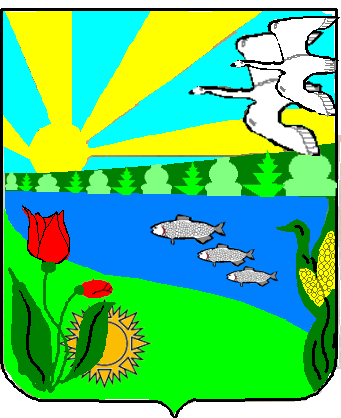 ПОСТАНОВЛЕНИЕАдминистрации Песковатского сельского поселенияГородищенского муниципального района Волгоградской областиПОСТАНОВЛЕНИЕот  05.12.2018                                                                                  № 89О внесении изменений в постановление администрации Песковатского сельского  поселения от 16.01.2018 г. № ___  «О плане-графике размещения заказов  на поставки товаров, выполнение работ, оказание услуг для нужд заказчика  на 2018 год»В соответствии с Федеральным законом от 03.10.2003 № 131-ФЗ "Об общих принципах организации местного самоуправления в Российской Федерации" и совместным приказом  Министерства экономического развития  № 761 и Федерального казначейства № 20н от 27.12.2011 «Об утверждении порядка размещения на официальном сайте  планов-графиков размещения заказа на поставки товаров, выполнение работ, оказание услуг для нужд заказчиков и формы планов-графиков размещения заказа на поставки товаров, выполнение работ, оказание услуг для нужд заказчиков» (с изменениями на 10 июня 2013 года)ПОСТАНОВЛЯЮ:1. Внести изменения в план-график размещения заказов на поставки товаров, выполнение  работ, оказание услуг для нужд заказчика на 2018 год. 2. Разместить настоящее постановление на сайте Песковатского сельского поселения.3.  Контроль за выполнением постановления оставляю за собой.4. Настоящее постановление вступает в силу в соответствии с действующим законодательством.Глава  администрации Песковатского  сельского поселения                             Торшин А.А.